Wolfson Department of Chemical Engineering SeminarWednesday, March 24th, 2021 at 14:00Online seminar via Zoom
https://technion.zoom.us/j/97591164072Electrochemistry with Model Thin Film Polymer Electrolytes Asst. Prof. Christopher ArgesDepartment of Chemical Engineering, Louisiana State University, LA, USAPolymer electrolyte membranes and electrode binders are important materials to the performance and efficiency of numerous electrochemical processes in separations, electrolysis, and energy storage and conversion. Part 1 of this talk presents the impetus behind the re-emergence of high-temperature polymer electrolyte membrane (HT-PEM) fuel cells. New polymer architectures based upon polycation-acid anion interactions have resulted in superior HT-PEMs in terms of ionic conductivity and stability over the classic phosphoric acid imbibed polybenzimidazole (PBI). Despite the advent of more functional membranes, gas reactant transport and reaction kinetic limitations in electrode layers still stymie the power density of HT-PEM fuel cells. To address these problems, our lab has leveraged high-throughput experimental methods to study the electrochemical properties of thin film, high-temperature polymer electrolytes. Part 2 of the talk presents our work on probing the ionic activity coefficients in thin film block copolymer and random copolymer electrolytes interfaced with aqueous solutions using advanced metrology (e.g., environmental GI-SAXS and QCM) and molecular dynamics (MD) simulations. The ionic activity coefficients have a profound impact on equilibrium ion-partitioning behavior and selective removal of ions from liquids in electrochemical separations (e.g., membrane capacitive deionization and electrodeionization). They also affect to the rate of ion transport in polymer electrolytes. Interestingly, Manning’s Theory of counterion condensation is shown to be an effective predictor of the activity coefficients in block copolymer electrolytes without any adjustable parameters. Despite the utility of Manning’s Theory, MD simulations reveal that the existence of two distinct counterion types, condensed and non-condensed, is unlikely and that solvation is the more important descriptor for understanding ionic dissociation, activity, and conductivity in polymer electrolytes. 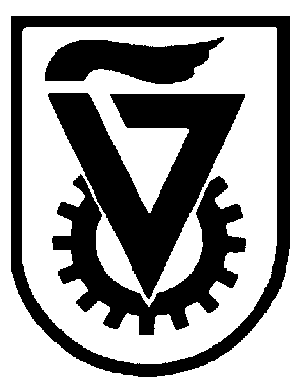  הטכניון  -  מכון טכנולוגי לישראל                                                                                                           TECHNION - ISRAEL INSTITUTE OF TECHNOLOGY הפקולטה להנדסה כימיתע"ש וולפסוןThe Wolfson Department of Chemical Engineering